附件2：巨华嘉禧酒店交通信息指南名称：巨华嘉禧酒店地址：位于呼和浩特市大学东街与东影南路交叉口西南，呼和浩特市赛罕区东影南街31号， K6路、4路、60路、82路、98路公交可到达。电话：0471-3458888   013847181885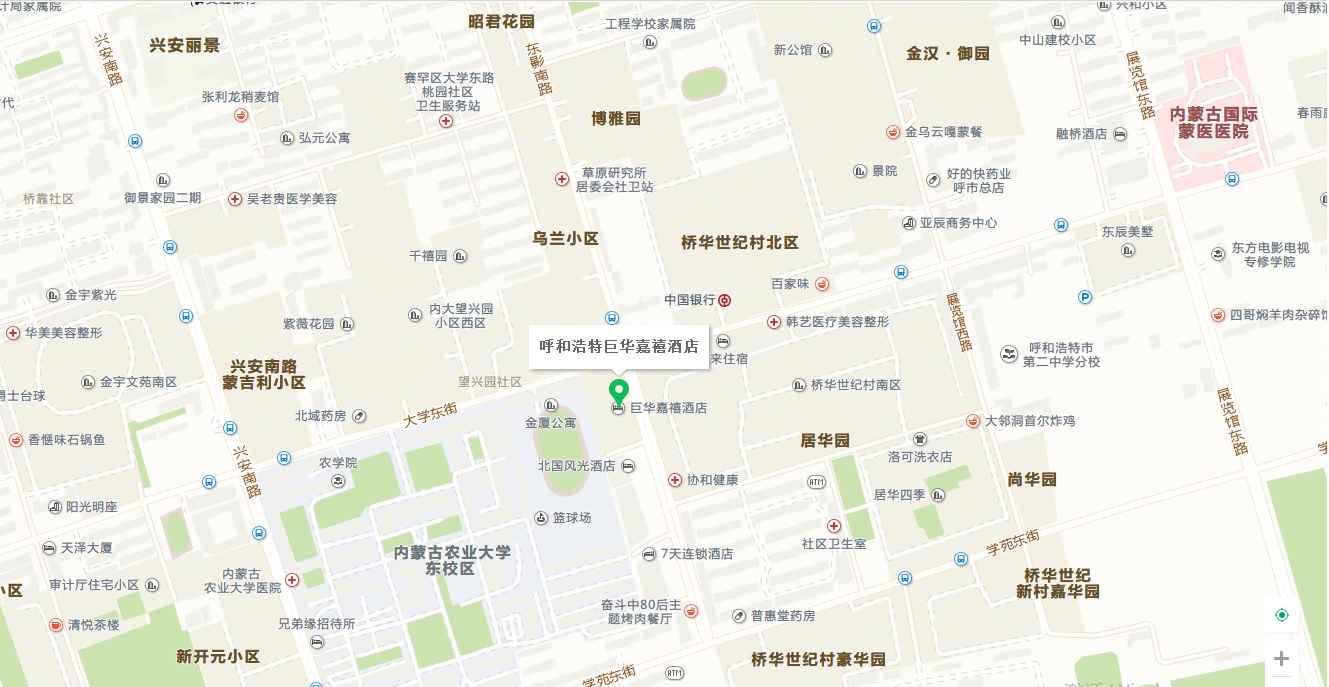 